Конспект  занятия в младшей группе        «Как дети солнышко искали»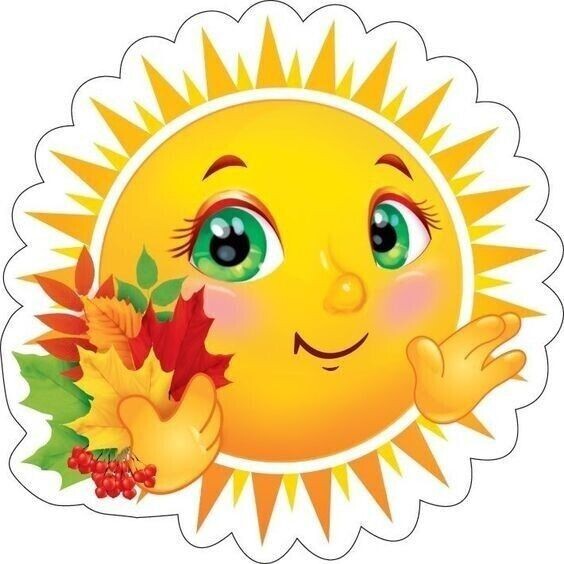                                                        Воспитатель: Букулова Т. Сдекабрь 2021гЦель:  1. Учить детей  замечать красоту природы (картинка «Лес»).2.Знакомить с миром природы, учить узнавать на картинках животных.3.Развивать речь детей средствами малых фольклорных форм (песенок, потешек, народных игр), а также мышление, воображение и мелкую моторику.4. Формировать познавательную активность, внимание, память.Оборудование: 1.Картинки из интернета: волк, медведь, петушок, солнышко.2.Конверт, шарик.3.Ноутбук, образовательные технологии.Ход праздника: Под музыку «Светит солнышко с утра» дети входят в зал и становятся полукругом.Воспитатель: Ребята, сегодня к нам на занятие пришли гости. Они хотят посмотреть, как вы умеете играть и веселиться. Давайте поздороваемся с ними (дети здороваются).Сюрпризный момент: В зал вплывает воздушный шарик с привязанным к нему конвертиком. (воспитатель обращает внимание детей на воздушный шар)Воспитатель: Ребята, посмотрите на этот шар, какой он большой и красивый. А какого он цвета? Ой, а это что на нем? Это же конвертик! Интересно, кто его к нам прислал? Давайте откроем его  и узнаем, что в нем написано (воспитатель читает)«В лесу случилась беда, пропало солнышко! Помогите его отыскать! Лесные жители»Воспитатель: Ребята,  лесные жители просят нас помочь найти солнышко. Хотите помочь? (ответы детей)Для этого нам нужно отправиться в лес. А вы знаете как нужно вести себя в лесу? (ответы детей)«Правила  поведения в лесу»Не кричать, не бегать, не включать музыку громко, вести себя тихо.А сейчас я проверю, умеете ли вести себя тихо.Игра «Тихо – громко»Когда воспитатель звенит в бубен громко – дети хлопают в ладоши громко, а когда воспитатель звонит в бубен тихо – дети хлопают тихо.Воспитатель: Ребята, чтобы оказаться в лесу, сначала я скажу волшебные слова: «Покружились, покружились, и в волшебном лесу очутились»На мониторе картинка леса с ведущей туда тропинкой.Воспитатель: Смотрите, ребята, мы оказались в сказочном лесу. Как здесь красиво, светло. Какие большие деревья и дорога, которая прямо ведет в лес.Вот по ней мы и пойдем. Здесь в лесу, воздух чистый, дышится легко. Хотите подышать свежим воздухом? Дети: Да!«Дыхательная гимнастика»Руки вверх мы поднимаем(глубоко носиком вдыхаем)Руки вниз опускаем(и тихонько выдыхаем)Воспитатель: Ну что же ребята, давайте пойдем по этой тропинке в лес, а то нас заждались лесные жители:«Вот как мы умеем»Зашагали ножки – топ, топ, топПрямо по дорожке – топ, топ, топНу ка веселее – топ, топ, топВот как мы умеем – топ, топ, топ.(Дети с воспитателем проходят круг по залу и останавливаются перед монитором с картинкой волк).Воспитатель: Ребята, кто это? (ответы детей)Здравствуй, «Волчок – серый бочок»Давайте все вместе скажем: Дети: «Здравствуй, Волчок – серый бочок»Давайте спросим у волка, где нам солнышко искать?Дети: «Волчок – серый бочок» где нам солнышко искать?Волк: Сначала   поиграйте со мной, а потом подскажу.П. игра: «Волк и зайцы»Воспитатель: «Волчок – серый бочок» - мы же с тобой поиграли, скажи теперь, где нам солнышко искать?Волк: Я не знаю, может знает лиса?Воспитатель: Спасибо, тебе волк за совет. До свидания!Ну, что ребята, пойдемте дальше?(Воспитатель и дети под музыку шагают по залу и останавливаются у монитора с картинкой лисы)Воспитатель: Ребята, кто это? (ответы детей)
Да, правильно, это лисичка – рыжая сестричка.Давайте спросим у лисички, не видела ли она солнышко.Дети: Здравствуй лисичка – сестричка, скажи, где нам солнышко искать?Лиса:  Сначала  выполните мое задание, а потом подскажу. Вот вам разрезные картинки, соберите их и угадайте.Дидактическая игра: «Собери картинку»Лиса: Молодцы, вы справились с заданием.Дети: А теперь подскажи, где нам солнышко искать?Лиса: Идите к Мишке, он вам подскажет.Воспитатель: До свидания Лиса. А мы ребята, пойдемте искать   Мишку.(Воспитатель и дети под музыку идут по залу и останавливаются у монитора с картинкой медведя)Воспитатель: Ребята, кто это? (ответы детей)Здравствуй, Мишка! Мы ищем солнышко, ты не подскажешь, где нам его искать?Медведь: Знаю, знаю, расскажу,                 Я ребятам подскажу,                 Есть у солнышка дружок                 Голосистый петушок,                 По дороге коль пойдете                 Петушка вы там найдете.                 Вот он вам точно поможет.Воспитатель: Спасибо тебе Мишка за помощь, за подсказку. Наши дети знают про тебя стихотворение, и еще потанцуют с тобой.Песня – танец: «Мишка с куклой»Медведь: Спасибо ребята, вы меня порадовали.Воспитатель: До свиданья Мишка! Пойдемте, ребята к петушку.(Воспитатель и дети под музыку шагают по залу и останавливаются у монитора с картинкой петушка)Воспитатель: Ой, ребята, посмотрите? Это не тот самый петушок, о котором мы с вами знаем из сказок, потешек и стихотворений.Здравствуй, Петенька – дружок, голосистый петушок. Помоги нам солнышко найти. А мы про тебя  стишок почитаем.Все: «Петушок, петушок»Петушок:  Спасибо, малыши!                   Уж я громко закричу                   Солнышко позову!                    КУ - КА – РЕ –КУ!Воспитатель: Ребята, давайте, и мы позовем солнышко.Все:  Солнышко – появись,         Красное – покатись!         Зовут тебя детки,         Зовут малолетки!(на мониторе появляется картинка солнышко)Воспитатель: Здравствуй солнышко – колоколнышко! Ребята, мы с вами отыскали солнышко, теперь нашим зверям в лесу будет тепло и уютно. Хотите с солнышком поиграть?Игра песня «Солнышко»Воспитатель: Ребята, давайте сделаем нашим зверюшкам веселые солнышки, чтобы они его больше не теряли.Дидактическая игра: «Собери солнышко»Воспитатель: Ребята, лесные жители благодарят вас за то,  что вы им помогли солнышко найти. В лесу им снова стало светло и весело.А теперь нам возвращаться в детский сад и скажем наши волшебные слова: покружились, покружились и в детском саду очутились! 